FORMULAIRE DE demande d’aide financièrePolitique d’investissement et de soutien aux entreprises – volet Innoparc DÉCLARATION ET DOCUMENTATION REQUISE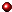 Identification du projet et du demandeurIdentification du projet et du demandeurIdentification du projet et du demandeurIdentification du projet et du demandeurIdentification du projet et du demandeurIdentification du projet et du demandeurNom de l’organisme/ entrepriseNom de l’organisme/ entrepriseNom de l’organisme/ entrepriseNom de l’organisme/ entrepriseNom de l’organisme/ entrepriseNom de l’organisme/ entrepriseNom du président ou de la présidenteNom du président ou de la présidenteNom du président ou de la présidenteNom du président ou de la présidenteNom du président ou de la présidenteNom du président ou de la présidenteAdresse de l’organisme /de l’entreprise - NuméroAdresse de l’organisme /de l’entreprise - NuméroAdresse de l’organisme /de l’entreprise - NuméroRueRueLocal / Suite  Municipalité  Municipalité  Municipalité  MunicipalitéProvinceCode postalNuméro de téléphone(      )    Numéro de télécopieur(      )        Numéro de télécopieur(      )        Numéro de télécopieur(      )        Courrier électroniqueCourrier électroniqueNuméro d’entreprise du Québec (NEQ)Numéro d’entreprise du Québec (NEQ)Date d’incorporationDate d’incorporationDate de fin de l’exercice financierDate de fin de l’exercice financier Identification de la/du représentant(e) à contacter pour le suivi de la demande (si différente)  Identification de la/du représentant(e) à contacter pour le suivi de la demande (si différente)  Identification de la/du représentant(e) à contacter pour le suivi de la demande (si différente)  Identification de la/du représentant(e) à contacter pour le suivi de la demande (si différente)  Identification de la/du représentant(e) à contacter pour le suivi de la demande (si différente) Prénom, nom et titrePrénom, nom et titrePrénom, nom et titrePrénom, nom et titrePrénom, nom et titreAdresse NuméroRueRueRueAppartement  Numéro de téléphone  (      )       Numéro de téléphone  (      )     Numéro de télécopieur(      )        Courrier électroniqueCourrier électroniqueDéclaration de l’entreprise, de l’organisme ou de l’individu demandeurAucun associé, actionnaire, administrateur ou cadre de l’entreprise ou de l’organisme demandeur, ni l’individu demandeur n’est une personne intéressée, c’est-à-dire :un administrateur ou un employé relié à la Ville de Lévis;le conjoint, l’enfant, le frère, la sœur, le père, la mère, le beau-frère, la belle-sœur, le beau-père, la belle-mère ou tout autre parent d’un administrateur ou d’un employé relié à la Ville de Lévis;Sauf les personnes suivantes :L’entreprise, l’organisme ou l’individu demandeur selon le cas, consent à ce que soit fait auprès de toutes les personnes, entreprises ou organismes, les enquêtes jugées nécessaires à la prise de décision.L’entreprise, l’organisme ou l’individu demandeur selon le cas, autorise la divulgation de toute information relative à son entreprise aux intervenants financiers reliés au projet.L’entreprise, l’organisme ou l’individu demandeur selon le cas, déclare n’être impliqué dans aucun litige, aucune poursuite judiciaire, aucune enquête d’un ministère ou d’un organisme municipal, provincial ou fédéral et déclare être en règle avec ces ministères ou organismes, notamment avec Revenu Canada, Revenu Québec et Environnement Québec à l’exception de :Je, 				, représentant(e) dûment autorisé(e) de l’entreprise ou de l’organisme demandeur, certifie que les renseignements ci-dessus et les documents ci-annexés sont, à ma connaissance, complets et véridiques en tous points.Nom : 		Titre : 				Signature :  						Date :  	 Note : Si jugé complet, le dossier de demande d’aide financière sera présenté au comité d’investissement et de  soutien aux entreprises (CISE) pour évaluation à l’intérieur d’une période de quatre-vingt-dix (90) jours suivant la date limite de dépôt prévue dans l’appel à projets. Les dépenses ayant eu lieu avant la signature du présent formulaire ne seront pas considérées admissibles.